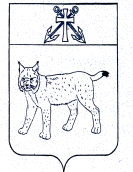 АДМИНИСТРАЦИЯ УСТЬ-КУБИНСКОГОМУНИЦИПАЛЬНОГО ОКРУГАПОСТАНОВЛЕНИЕс. Устьеот 09.01.2023                                                                                       № 9 Об утверждении порядка составления и утверждения Плана финансово-хозяйственной деятельности бюджетных и автономных учреждений, подведомственных администрации округаВ соответствии с подпунктом 6 пункта 3.3 статьи 32 федерального закона от 12 января 1996 года № 7-ФЗ «О некоммерческих организациях», Требованиями к составлению и утверждению плана финансово-хозяйственной деятельности государственного (муниципального) учреждения, утверждёнными приказом Министерства финансов Российской Федерации от 31 августа 2018 года № 186н «О требованиях к составлению и утверждению плана финансово-хозяйственной деятельности государственного (муниципального) учреждения», ст. 42 Устава округа администрация округаПОСТАНОВЛЯЕТ:1. Утвердить прилагаемый Порядок составления и утверждения Плана финансово-хозяйственной деятельности бюджетных и автономных учреждений, подведомственных администрации Усть-Кубинского муниципального округа.2. Признать утратившими силу следующие постановления администрации района:-от 24 сентября 2020 года № 930 «Об утверждении порядка составления и утверждения Плана финансово-хозяйственной деятельности бюджетных и автономных учреждений, подведомственных администрации района»; -от 19 апреля 2021 года № 363 «О внесении изменений в постановление администрации района от 24 сентября 2020 года № 930 «Об утверждении порядка составления и утверждения Плана финансово-хозяйственной деятельности бюджетных и автономных учреждений, подведомственных администрации района».3. Настоящее постановление вступает в силу со дня его подписания, распространяется на правоотношения, возникшие с 1 января 2023 года, и подлежит обнародованию. Глава округа	И.В. БыковУТВЕРЖДЁНпостановлением  администрации округа от 09.01.2023 № 9ПОРЯДОКСОСТАВЛЕНИЯ И УТВЕРЖДЕНИЯ ПЛАНА ФИНАНСОВО-ХОЗЯЙСТВЕННОЙ ДЕЯТЕЛЬНОСТИ МУНИЦИПАЛЬНЫХ БЮДЖЕТНЫХ И АВТОНОМНЫХ УЧРЕЖДЕНИЙ, ПОДВЕДОМСТВЕННЫХ АДМИНИСТРАЦИИ УСТЬ-КУБИНСКОГО МУНИЦИПАЛЬНОГО ОКРУГА(далее - Порядок)I. Общие положения1.1. Настоящий Порядок устанавливает правила составления и утверждения плана финансово-хозяйственной деятельности (далее - План) муниципальных бюджетных и автономных учреждений, подведомственных администрации Усть-Кубинского муниципального округа (далее - учреждение).1.2. План составляется:на текущий финансовый год в случае, если решение о бюджете округа утверждается на один финансовый год;на текущий финансовый год и плановый период, если решение о бюджете округа утверждается на очередной финансовый год и плановый период и действует в течение срока действия решения о бюджете округа.1.3. При принятии учреждением обязательств, срок исполнения которых по условиям договоров (контрактов) превышает срок, предусмотренный пунктом 1.2 настоящего Порядка, показатели Плана по решению учредителя утверждаются на период, превышающий указанный срок.1.4. Составление и утверждение Плана, содержащего сведения, составляющие государственную тайну, должны осуществляться с соблюдением законодательства Российской Федерации о защите государственной тайны.II. Порядок составления Плана2.1. План составляется учреждением по кассовому методу в рублях с точностью до двух знаков после запятой по форме согласно приложению 1 к настоящему Порядку.2.2. План составляется на основании обоснований (расчетов) плановых показателей поступлений и выплат, требования к формированию которых установлены в разделе III настоящего Порядка.К представляемому на утверждение проекту Плана прилагаются расчеты (обоснования) плановых показателей по поступлениям и выплатам, использованные при формировании Плана, являющиеся справочной информацией к Плану.В случае если в соответствии со структурой затрат отдельные виды выплат учреждением не осуществляются, то соответствующие расчеты (обоснования) к показателям Плана не формируются.Расчеты (обоснования) плановых показателей по выплатам формируются с учетом норм трудовых, материальных, технических ресурсов, используемых для оказания учреждением услуг (выполнения работ).2.3. Учреждение составляет проект Плана с учетом:1) планируемых объемов поступлений:а) субсидии на финансовое обеспечение выполнения муниципального задания;б) субсидий, предусмотренных абзацем вторым пункта 1 статьи 78.1 Бюджетного кодекса Российской Федерации (далее - целевые субсидии), и целей их предоставления;в) субсидий на осуществление капитальных вложений в объекты капитального строительства муниципальной собственности или приобретение объектов недвижимого имущества в муниципальную собственность (далее - субсидия на осуществление капитальных вложений);г) грантов, в том числе в форме субсидий, предоставляемых из бюджетов бюджетной системы Российской Федерации (далее - грант);д) иных доходов, которые учреждение планирует получить при оказании услуг, выполнении работ за плату сверх установленного муниципального задания, а в случаях, установленных федеральным законом, в рамках муниципального задания;е) доходов от иной приносящей доход деятельности, предусмотренной уставом учреждения;2) планируемых объемов выплат, связанных с осуществлением деятельности, предусмотренной уставом учреждения.2.4. Учреждение, имеющее обособленное(ые) подразделение(я), формирует проект Плана учреждения на основании проекта Плана головного учреждения, сформированного без учета обособленных подразделений, и проекта(ов) Плана(ов) обособленного(ых) подразделения(й) без учета расчетов между головным учреждением и обособленным(и) подразделением(ями).2.5. Показатели Плана и обоснования (расчеты) плановых показателей должны формироваться по соответствующим кодам (составным частям кода) бюджетной классификации Российской Федерации в части:а) планируемых поступлений:от доходов - по коду аналитической группы подвида доходов бюджетов классификации доходов бюджетов;от возврата дебиторской задолженности прошлых лет - по коду аналитической группы вида источников финансирования дефицитов бюджетов классификации источников финансирования дефицитов бюджетов;б) планируемых выплат:по расходам - по кодам видов расходов классификации расходов бюджетов и и по кодам классификации операций сектора государственного управления;по возврату в бюджет остатков субсидий прошлых лет - по коду аналитической группы вида источников финансирования дефицитов бюджетов классификации источников финансирования дефицитов бюджетов;по уплате налогов, объектом налогообложения которых являются доходы (прибыль) учреждения, - по коду аналитической группы подвида доходов бюджетов классификации доходов бюджетов;в) перечисления средств в рамках расчетов между головным учреждением и обособленным(и) подразделением(ми) - по коду аналитической группы вида источников финансирования дефицитов бюджетов классификации источников финансирования дефицитов бюджетов.2.6. Изменение показателей Плана в течение текущего финансового года должно осуществляться в связи с:а) использованием остатков средств на начало текущего финансового года, в том числе неиспользованных остатков целевых субсидий и субсидий на осуществление капитальных вложений;б) изменением объемов планируемых поступлений, а также объемов и (или) направлений выплат, в том числе в связи с:изменением объема предоставляемых субсидий на финансовое обеспечение муниципального задания, целевых субсидий, субсидий на осуществление капитальных вложений, грантов;изменением объема услуг (работ), предоставляемых за плату;изменением объемов безвозмездных поступлений от юридических и физических лиц;поступлением средств дебиторской задолженности прошлых лет, не включенных в показатели Плана при его составлении;увеличением выплат по неисполненным обязательствам прошлых лет, не включенных в показатели Плана при его составлении;в) проведением реорганизации учреждения.В случае внесения изменений в План учреждение направляет уведомление о внесении изменений в План согласно приложению 2 к настоящему Порядку в трех экземплярах. Один экземпляр направляется в сектор ГКУ ВО «Областное казначейство» по Усть-Кубинскому району, один - в учреждение, один - главному распорядителю.2.7. Показатели Плана после внесения в них изменений, предусматривающих уменьшение выплат, не должны быть меньше кассовых выплат по указанным направлениям, произведенных до внесения изменений в показатели Плана.2.8. Внесение изменений в показатели Плана по поступлениям и (или) выплатам должно формироваться путем внесения изменений в соответствующие обоснования (расчеты) плановых показателей поступлений и выплат, сформированные при составлении Плана, за исключением случаев, предусмотренных пунктом 2.9 настоящего Порядка.2.9. Учреждение вправе осуществлять внесение изменений в показатели Плана без внесения изменений в соответствующие обоснования (расчеты) плановых показателей поступлений и выплат исходя из информации, содержащейся в документах, являющихся основанием для поступления денежных средств или осуществления выплат, ранее не включенных в показатели Плана:а) при поступлении в текущем финансовом году:сумм возврата дебиторской задолженности прошлых лет;сумм, поступивших в возмещение ущерба, недостач, выявленных в текущем финансовом году;сумм, поступивших по решению суда или на основании исполнительных документов;б) при необходимости осуществления выплат:по возврату в бюджет бюджетной системы Российской Федерации субсидий, полученных в прошлых отчетных периодах;по возмещению ущерба;по решению суда, на основании исполнительных документов;по уплате штрафов, в том числе административных.2.10. При внесении изменений в показатели Плана в случае, установленном подпунктом «в» пункта 2.6 настоящего Порядка, при реорганизации:а) в форме присоединения, слияния - показатели Плана учреждения-правопреемника формируются с учетом показателей Планов реорганизуемых учреждений, прекращающих свою деятельность, путем построчного объединения (суммирования) показателей поступлений и выплат;б) в форме выделения - показатели Плана учреждения, реорганизованного путем выделения из него других учреждений, подлежат уменьшению на показатели поступлений и выплат Планов вновь возникших юридических лиц;в) в форме разделения - показатели Планов вновь возникших юридических лиц формируются путем разделения соответствующих показателей поступлений и выплат Плана реорганизованного учреждения, прекращающего свою деятельность.После завершения реорганизации показатели поступлений и выплат Планов реорганизованных юридических лиц при суммировании должны соответствовать показателям Плана(ов) учреждения(ий) до начала реорганизации.III. Формирование обоснований (расчетов) плановых показателей поступлений и выплат3.1. Обоснования (расчеты) плановых показателей поступлений формируются на основании расчетов соответствующих доходов с учетом возникшей на начало финансового года задолженности перед учреждением по доходам и полученных на начало текущего финансового года предварительных платежей (авансов) по договорам (контрактам, соглашениям).Обоснования (расчеты) плановых показателей выплат формируются на основании расчетов соответствующих расходов с учетом произведенных на начало финансового года предварительных платежей (авансов) по договорам (контрактам, соглашениям), сумм излишне уплаченных или излишне взысканных налогов, пени, штрафов, а также принятых и не исполненных на начало финансового года обязательств.3.2. Расчеты доходов формируются:по доходам от использования собственности (в том числе доходы в виде арендной платы, платы за сервитут, от распоряжения правами на результаты интеллектуальной деятельности и средствами индивидуализации);по доходам от оказания услуг (выполнения работ) (в том числе в виде субсидии на финансовое обеспечение выполнения муниципального задания и поступлений от оказания услуг на платной основе);по доходам в виде штрафов, возмещения ущерба (включая штрафы, пени и неустойки за нарушение условий контрактов (договоров);по доходам в виде безвозмездных денежных поступлений (в том числе грантов, пожертвований);по доходам в виде целевых субсидий, а также субсидий на осуществление капитальных вложений;по доходам от операций с активами (в том числе доходы от реализации неиспользуемого имущества, утиля, невозвратной тары, лома черных и цветных металлов).3.3. Расчет доходов от использования собственности осуществляется на основании информации о плате (тарифе, ставке) за использование имущества за единицу (объект, квадратный метр площади) и количества единиц предоставляемого в пользование имущества.Расчет доходов в виде возмещения расходов, понесенных в связи с эксплуатацией муниципального имущества, закрепленного на праве оперативного управления, осуществляется исходя из объема, предоставленного в пользование имущества и планируемой стоимости услуг (возмещаемых расходов).Расчет доходов от распоряжения правами на результаты интеллектуальной деятельности и средства индивидуализации, в том числе по лицензионным договорам, осуществляется исходя из планируемого объема предоставления прав на использование объектов и платы за использование одного объекта.3.4. Расчет доходов от оказания услуг (выполнения работ) сверх установленного муниципального задания осуществляется исходя из планируемого объема оказания платных услуг (выполнения работ) и их планируемой стоимости.Расчет доходов от оказания услуг (выполнения работ) в рамках установленного муниципального задания в случаях, установленных федеральным законом, осуществляется в соответствии с объемом услуг (работ), установленных муниципальным  заданием, и платой (ценой, тарифом) за указанную услугу (работу).3.5. Расчет доходов в виде штрафов, средств, получаемых в возмещение ущерба (в том числе страховых возмещений), при наличии решения суда, исполнительного документа, решения о возврате суммы излишне уплаченного налога, принятого налоговым органом, решения страховой организации о выплате страхового возмещения при наступлении страхового случая осуществляется в размере, определенном указанными решениями.3.6. Расчет доходов от иной приносящей доход деятельности осуществляется с учетом стоимости услуг по одному договору, среднего количества указанных поступлений за последние три года и их размера, а также иных прогнозных показателей в зависимости от их вида, установленных учредителем.3.7. Расчет расходов осуществляется по видам расходов с учетом норм трудовых, материальных, технических ресурсов, используемых для оказания учреждением услуг (выполнения работ), а также требований, установленных нормативными правовыми (правовыми) актами, в том числе ГОСТами, СНиПами, СанПиНами, стандартами, порядками и регламентами (паспортами) оказания муниципальных услуг (выполнения работ).3.8. В расчет расходов на оплату труда и страховых взносов на обязательное социальное страхование в части работников учреждения включаются расходы на оплату труда, компенсационные выплаты, включая пособия, выплачиваемые из фонда оплаты труда, а также страховые взносы на обязательное пенсионное страхование, на обязательное социальное страхование на случай временной нетрудоспособности и в связи с материнством, на обязательное социальное страхование от несчастных случаев на производстве и профессиональных заболеваний, на обязательное медицинское страхование.При расчете плановых показателей расходов на оплату труда учитываются расчетная численность работников, включая основной персонал, вспомогательный персонал, административно-управленческий персонал, обслуживающий персонал, расчетные должностные оклады, ежемесячные надбавки к должностному окладу, стимулирующие выплаты, компенсационные выплаты, в том числе за работу с вредными и (или) опасными условиями труда, при выполнении работ в других условиях, отклоняющихся от нормальных, а также иные выплаты, предусмотренные законодательством Российской Федерации, локальными нормативными актами учреждения в соответствии с утвержденным штатным расписанием.3.9. Расчет расходов на выплаты компенсационного характера персоналу, за исключением фонда оплаты труда, включает выплаты по возмещению работникам (сотрудникам) расходов, связанных со служебными командировками, возмещению расходов на прохождение медицинского осмотра, иные компенсационные выплаты работникам, предусмотренные законодательством Российской Федерации, коллективным трудовым договором, локальными актами учреждения.3.10. Расчет расходов на выплаты по социальному обеспечению и иным выплатам населению, не связанным с выплатами работникам, возникающими в рамках трудовых отношений (расходов по социальному обеспечению населения вне рамок систем государственного пенсионного, социального, медицинского страхования), в том числе на оплату медицинского обслуживания, оплату путевок на санаторно-курортное лечение и в детские оздоровительные лагеря, а также выплат бывшим работникам учреждений, в том числе к памятным датам, профессиональным праздникам, осуществляется с учетом количества планируемых выплат в год и их размера.3.11. Расчет расходов на уплату налога на имущество организации, земельного налога, транспортного налога формируется с учетом объекта налогообложения, особенностей определения налоговой базы, налоговой ставки, а также налоговых льгот, оснований и порядка их применения, порядка и сроков уплаты по каждому налогу в соответствии с законодательством Российской Федерации о налогах и сборах.3.12. Расчет расходов на уплату прочих налогов и сборов, других платежей, являющихся в соответствии с бюджетным законодательством Российской Федерации доходами соответствующего бюджета, осуществляется с учетом вида платежа, порядка их расчета, порядка и сроков уплаты по каждому виду платежа.3.13. Расчет расходов на безвозмездные перечисления организациям и физическим лицам осуществляется с учетом количества планируемых безвозмездных перечислений организациям и их размера.3.14. Расчет прочих расходов (кроме расходов на закупку товаров, работ, услуг) осуществляется по видам выплат с учетом количества планируемых выплат в год и их размера.3.15. Расчет расходов (за исключением расходов на закупку товаров, работ, услуг) осуществляется раздельно по источникам их финансового обеспечения.3.16. Расчет расходов на услуги связи должен учитывать количество абонентских номеров, подключенных к сети связи, цены услуг связи, ежемесячную абонентскую плату в расчете на один абонентский номер, количество месяцев предоставления услуги; размер повременной оплаты междугородних, международных и местных телефонных соединений, а также стоимость услуг при повременной оплате услуг телефонной связи; количество пересылаемой корреспонденции, в том числе с использованием фельдъегерской и специальной связи, стоимость пересылки почтовой корреспонденции за единицу услуги, стоимость аренды интернет-канала, повременной оплаты за интернет-услуги или оплаты интернет-трафика.3.17. Расчет расходов на транспортные услуги осуществляется с учетом видов услуг по перевозке (транспортировке) грузов, пассажирских перевозок и стоимости указанных услуг.3.18. Расчет расходов на коммунальные услуги осуществляется исходя из расходов на газоснабжение (иные виды топлива), электроснабжение, теплоснабжение, горячее водоснабжение, холодное водоснабжение и водоотведение, расходов на обращение с твердыми коммунальными отходами с учетом количества объектов, тарифов на оказание коммунальных услуг (в том числе с учетом применяемого одноставочного, дифференцированного по зонам суток или двуставочного тарифа на электроэнергию), расчетной потребности планового потребления услуг и затрат на транспортировку топлива (при наличии).3.19. Расчет расходов на аренду имущества, в том числе объектов недвижимого имущества, осуществляется с учетом арендуемой площади (количества арендуемого оборудования, иного имущества), количества месяцев (суток, часов) аренды, цены аренды в месяц (сутки, час), а также стоимости возмещаемых услуг (по содержанию имущества, его охране, потребляемых коммунальных услуг).3.20. Расчет расходов на содержание имущества осуществляется с учетом планов ремонтных работ и их сметной стоимости, определенной с учетом необходимого объема ремонтных работ, графика регламентно-профилактических работ по ремонту оборудования, требований к санитарно-гигиеническому обслуживанию, охране труда (включая уборку помещений и территории, мойку, химическую чистку, дезинфекцию, дезинсекцию), а также правил его эксплуатации.3.21. Расчет расходов на обязательное страхование, в том числе на обязательное страхование гражданской ответственности владельцев транспортных средств, страховой премии (страховых взносов) осуществляется с учетом количества застрахованных работников, застрахованного имущества, базовых ставок страховых тарифов и поправочных коэффициентов к ним, определяемых с учетом характера страхового риска и условий договора страхования, в том числе наличия франшизы и ее размера.3.22. Расчет расходов на повышение квалификации (профессиональную переподготовку) осуществляется с учетом количества работников, направляемых на повышение квалификации, и цены обучения одного работника по каждому виду дополнительного профессионального образования.3.23. Расчет расходов на оплату услуг и работ (медицинских осмотров, информационных услуг, консультационных услуг, экспертных услуг, научно-исследовательских работ, типографских работ), не указанных в пунктах 3.16 - 3.22 настоящего Порядка, осуществляется на основании расчетов необходимых выплат с учетом численности работников, потребности в информационных системах, количества проводимых экспертиз, количества приобретаемых печатных и иных периодических изданий, определяемых с учетом специфики деятельности учреждения, предусмотренной уставом учреждения.3.24. Расчет расходов на приобретение объектов движимого имущества (в том числе оборудования, транспортных средств, мебели, инвентаря, бытовых приборов) осуществляется с учетом среднего срока эксплуатации указанного имущества, норм обеспеченности (при их наличии), потребности учреждения в таком имуществе, информации о стоимости приобретения необходимого имущества, определенной методом сопоставимых рыночных цен (анализа рынка), заключающемся в анализе информации о рыночных ценах идентичных (однородных) товаров, работ, услуг, в том числе о ценах производителей (изготовителей) указанных товаров, работ, услуг.3.25. Расчет расходов на приобретение материальных запасов осуществляется с учетом потребности в горюче-смазочных и строительных материалах, мягком инвентаре и специальной одежде, обуви, запасных частях к оборудованию и транспортным средствам, хозяйственных товарах и канцелярских принадлежностях, а также наличия указанного имущества в запасе и (или) необходимости формирования экстренного (аварийного) запаса.3.26. Расчеты расходов на закупку товаров, работ, услуг должны соответствовать в части планируемых к заключению контрактов (договоров):показателям плана-графика закупок товаров, работ, услуг для обеспечения государственных и муниципальных нужд, формируемого в соответствии с требованиями законодательства Российской Федерации о контрактной системе в сфере закупок товаров, работ, для обеспечения государственных и муниципальных нужд, в случае осуществления закупок в соответствии с Федеральным законом от 5 апреля 2013 года № 44-ФЗ «О контрактной системе в сфере закупок товаров, работ, услуг для обеспечения государственных и муниципальных нужд»;показателям плана закупок товаров, работ, услуг, формируемого в соответствии с законодательством Российской Федерации о закупках товаров, работ, услуг отдельными видами юридических лиц, в случае осуществления закупок в соответствии с Федеральным законом от 18 июля 2011 года № 223-ФЗ «О закупках товаров, работ, услуг отдельными видами юридических лиц».3.27. Расчет расходов на осуществление капитальных вложений:в целях капитального строительства объектов недвижимого имущества (реконструкции, в том числе с элементами реставрации, технического перевооружения) осуществляется с учетом сметной стоимости объектов капитального строительства, рассчитываемой в соответствии с законодательством о градостроительной деятельности Российской Федерации;в целях приобретения объектов недвижимого имущества осуществляется с учетом стоимости приобретения объектов недвижимого имущества, определяемой в соответствии с законодательством Российской Федерации, регулирующим оценочную деятельность в Российской Федерации.3.28. В случае если учреждением не планируется получать отдельные доходы и осуществлять отдельные расходы, то обоснования (расчеты) поступлений и выплат по указанным доходам и расходам не формируются.IV. Утверждение Плана4.1. План муниципального бюджетного учреждения утверждается руководителем учреждения после его согласования с главным распорядителем бюджетных средств, выполняющим функции и полномочия учредителя учреждения (далее – главный распорядитель).План муниципального автономного учреждения утверждается руководителем автономного учреждения после рассмотрения Плана наблюдательным советом автономного учреждения и согласования с главным распорядителем.4.2. Учреждение, имеющее обособленное(ые) подразделение(я), на основании Плана, утвержденного в соответствии с пунктом 4.1 настоящего Порядка, утверждает План головного учреждения без учета обособленного(ых) подразделения(ий) и План для каждого обособленного подразделения, включающие показатели расчетов между головным учреждением и обособленным(и) подразделением(ями).4.3. План учреждения должен быть разработан, утвержден и согласован в срок, не превышающий 15 рабочих дней со дня опубликования решения Представительного Собрания округа о бюджете округа на очередной год и плановый период.4.4. В целях внесения изменений в План в соответствии с настоящим Порядком составляется и утверждается новый План, который утверждается в порядке установленном пунктом 4.1. Уточнение показателей Плана, связанных с выполнением муниципального задания, осуществляется с учетом показателей утвержденного муниципального задания и размера субсидии на выполнение муниципального задания.Приложение 1 к ПорядкуФормаУТВЕРЖДАЮ________________________________________ (наименование должности руководителя учреждения)________________________________________ (наименование учреждения)________________________________________ (подпись)          (расшифровка подписи)«__»__________ 20__ г.ПЛАНфинансово-хозяйственной деятельностина 20__ год (на 20__ год и плановый период20__ и 20__ годов <1>)                                                                     ┌──────┐                                                                     │ Коды │                                                                     ├──────┤                  от «__»__________ 20__ г. <2>                 Дата │      │                                                                     ├──────┤Орган, осуществляющий                                    по Сводному │      │функции и полномочия учредителя                          реестру     │      │_______________________________                                      ├──────┤                                                         глава по БК │      │                                                                     ├──────┤                                                         по Сводному │      │                                                         реестру     │      │                                                                     ├──────┤                                                                 ИНН │      │                                                                     ├──────┤Учреждение                                                       КПП │      │_______________________________                                      │      │                                                                     ├──────┤                                                             по ОКЕИ │ 383  │                                                                     │      │Единица измерения: руб.                                               │      │                                                                     └──────┘Раздел 1. ПОСТУПЛЕНИЯ И ВЫПЛАТЫРаздел 2. СВЕДЕНИЯ ПО ВЫПЛАТАМНА ЗАКУПКИ ТОВАРОВ, РАБОТ, УСЛУГРуководитель учреждения ___________________ _________ _____________________ 	(должность)	(подпись)	(расшифровка подписи)Исполнитель ___________________ _______________________ ________________ 	(должность)	(фамилия, инициалы)	(телефон)«__»__________ 20__ г.СОГЛАСОВАНО_________________________________________________________________________________________________________________________(наименование должности уполномоченного лица органа - учредителя)___________________________  _____________________________________ 	(подпись)	(расшифровка подписи)«__»__________ 20__ г.--------------------------------<1> В случае утверждения решения Представительного Собрания о бюджете округа на текущий финансовый год и плановый период.<2> Указывается дата утверждения Плана.<3> В графе 3 отражаются:по строкам 1100 - 1900 - коды аналитической группы подвида доходов бюджетов классификации доходов бюджетов;по строкам 1980 - 1990 - коды аналитической группы вида источников финансирования дефицитов бюджетов классификации источников финансирования дефицитов бюджетов;по строкам 2000 - 2652 - коды видов расходов бюджетов классификации расходов бюджетов;по строкам 3000 - 3030 - коды аналитической группы подвида доходов бюджетов классификации доходов бюджетов, по которым планируется уплата налогов, уменьшающих доход (в том числе налог на прибыль, налог на добавленную стоимость, единый налог на вмененный доход для отдельных видов деятельности);по строкам 4000 - 4040 - коды аналитической группы вида источников финансирования дефицитов бюджетов классификации источников финансирования дефицитов бюджетов.<4> В графе 4 указывается код классификации операций сектора государственного управления в соответствии с Порядком применения классификации операций сектора государственного управления, утвержденным приказом Министерства финансов Российской Федерации от 29 ноября 2017 года № 209н (зарегистрирован в Министерстве юстиции Российской Федерации 12 февраля 2018 года, регистрационный номер 50003), и (или) коды иных аналитических показателей.<5> По строкам 0001 и 0002 указываются планируемые суммы остатков средств на начало и на конец планируемого года, если указанные показатели по решению органа, осуществляющего функции и полномочия учредителя, планируются на этапе формирования проекта Плана либо указываются фактические остатки средств при внесении изменений в утвержденный План после завершения отчетного финансового года.<6> Показатели прочих поступлений включают в себя, в том числе показатели увеличения денежных средств за счет возврата дебиторской задолженности прошлых лет, а также за счет возврата средств, размещенных на банковских депозитах. При формировании Плана (проекта Плана) обособленному(ым) подразделению(ям) показатель прочих поступлений включает показатель поступлений в рамках расчетов между головным учреждением и обособленным подразделением.<7> Показатели выплат по расходам на закупки товаров, работ, услуг, отраженные в строке 2600 раздела 1 «Поступления и выплаты» Плана, подлежат детализации в разделе 2 «Сведения по выплатам на закупку товаров, работ, услуг» Плана.<8> Показатель отражается со знаком «минус».<9> Показатели прочих выплат включают в себя, в том числе показатели уменьшения денежных средств за счет возврата средств субсидий, предоставленных до начала текущего финансового года, размещения автономными учреждениями денежных средств на банковских депозитах. При формировании Плана (проекта Плана) обособленному(ым) подразделению(ям) показатель прочих выплат включает показатель поступлений в рамках расчетов между головным учреждением и обособленным подразделением.<10> В разделе 2 «Сведения по выплатам на закупку товаров, работ, услуг» Плана детализируются показатели выплат по расходам на закупку товаров, работ, услуг, отраженные в строке 2600 раздела 1 «Поступления и выплаты» Плана.<11> Плановые показатели выплат на закупку товаров, работ, услуг по строке 26000 раздела 2 «Сведения по выплатам на закупку товаров, работ, услуг» Плана распределяются на выплаты по контрактам (договорам), заключенным (планируемым к заключению) в соответствии с гражданским законодательством Российской Федерации (строки 26100 и 26200), а также по контрактам (договорам), заключаемым в соответствии с требованиями законодательства Российской Федерации и иных нормативных правовых актов о контрактной системе в сфере закупок товаров, работ, услуг для государственных и муниципальных нужд, с детализацией указанных выплат по контрактам (договорам), заключенным до начала текущего финансового года (строка 26300) и планируемым к заключению в соответствующем финансовом году (строка 26400), и должны соответствовать показателям соответствующих граф по строке 2600 раздела 1 «Поступления и выплаты» Плана.<12> Указывается сумма договоров (контрактов) о закупках товаров, работ, услуг, заключенных без учета требований Федерального закона № 44-ФЗ и Федерального закона № 223-ФЗ, в случаях, предусмотренных указанными федеральными законами.<13> Указывается сумма закупок товаров, работ, услуг, осуществляемых в соответствии с Федеральным законом № 44-ФЗ и Федеральным законом № 223-ФЗ.<14> Муниципальным бюджетным учреждением показатель не формируется.<15> Указывается сумма закупок товаров, работ, услуг, осуществляемых в соответствии с Федеральным законом № 44-ФЗ.<16> Плановые показатели выплат на закупку товаров, работ, услуг по строке 26500 муниципального бюджетного учреждения должны быть не менее суммы показателей строк 26410, 26420, 26430, 26440 по соответствующей графе, муниципального автономного учреждения - не менее показателя строки 26430 по соответствующей графе.УВЕДОМЛЕНИЕ № об изменении Плана финансово-хозяйственной деятельности на 20     год и плановый период 20     и 20     гг.от «   »                        20     годаНаименование показателяКод строкиКод по бюджетной классификации Российской Федерации <3>Аналитический код <4>СуммаСуммаСуммаСуммаНаименование показателяКод строкиКод по бюджетной классификации Российской Федерации <3>Аналитический код <4>на 20__ г. - текущий финансовый годна 20__ г. - первый год планового периодана 20__ г. - второй год планового периодаза пределами планового периода12345678Остаток средств на начало текущего финансового года <5>0001xxОстаток средств на конец текущего финансового года <5>0002xxДоходы, всего:1000в том числе:доходы от собственности, всего1100120в том числе:1110доходы от оказания услуг, работ, компенсации затрат учреждений, всего1200130в том числе:субсидии на финансовое обеспечение выполнения муниципального задания за счет средств бюджета1210130поступления от оказания услуг (выполнения работ) на платной основе1220130доходы от штрафов, пеней, иных сумм принудительного изъятия, всего1300140в том числе:безвозмездные денежные поступления, всего1400150в том числе: целевые субсидии1410150субсидии на осуществление капитальных вложений1420150прочие доходы, всего1500180в том числе:доходы от операций с активами, всего1900в том числе:прочие поступления, всего <6>1980xиз них:увеличение остатков денежных средств за счет возврата дебиторской задолженности прошлых лет1981510xРасходы, всего2000xв том числе:на выплаты персоналу, всего2100xxв том числе:оплата труда2110111xпрочие выплаты персоналу, в том числе компенсационного характера2120112xиные выплаты, за исключением фонда оплаты труда учреждения, для выполнения отдельных полномочий2130113xвзносы по обязательному социальному страхованию на выплаты по оплате труда работников и иные выплаты работникам учреждений, всего2140119xв том числе:на выплаты по оплате труда2141119xна иные выплаты работникам2142119xсоциальные и иные выплаты населению, всего2200300xв том числе:социальные выплаты гражданам, кроме публичных нормативных социальных выплат2210320xиз них:пособия, компенсации и иные социальные выплаты гражданам, кроме публичных нормативных обязательств2211321xуплата налогов, сборов и иных платежей, всего2300850xиз них:налог на имущество организаций и земельный налог2310851xиные налоги (включаемые в состав расходов) в бюджеты бюджетной системы Российской Федерации, а также государственная пошлина2320852xуплата штрафов (в том числе административных), пеней, иных платежей2330853xбезвозмездные перечисления организациям и физическим лицам2400xxиз них:гранты, предоставляемые бюджетным учреждениям2410613гранты, предоставляемые автономным учреждениям2420623прочие выплаты (кроме выплат на закупку товаров, работ, услуг)2500xxисполнение судебных актов Российской Федерации и мировых соглашений по возмещению вреда, причиненного в результате деятельности учреждения2520831xрасходы на закупку товаров, работ, услуг, всего <7>2600xв том числе:закупку научно-исследовательских и опытно-конструкторских работ2610241закупку товаров, работ, услуг в целях капитального ремонта муниципального имущества2630243прочую закупку товаров, работ и услуг, всего2640244из них:капитальные вложения в объекты муниципальной собственности, всего2650400в том числе:приобретение объектов недвижимого имущества муниципальными учреждениями2651406строительство (реконструкция) объектов недвижимого имущества муниципальными учреждениями2652407Выплаты, уменьшающие доход, всего <8>3000100xв том числе:налог на прибыль <8>3010xналог на добавленную стоимость <8>3020xпрочие налоги, уменьшающие доход <8>3030xПрочие выплаты, всего <9>4000xxиз них:возврат в бюджет средств субсидии4010610x№п/пНаименование показателяКоды строкГод начала закупкиКод по бюджетной классификации Российской Федерации <10.1>СуммаСуммаСуммаСумма№п/пНаименование показателяКоды строкГод начала закупкиКод по бюджетной классификации Российской Федерации <10.1>на 20__ г. (текущий финансовый год)на 20__ г. (первый год планового периода)на 20__ г. (второй год планового периода)за пределами планового периода12344.156781.Выплаты на закупку товаров, работ, услуг, всего <11>26000X1.1.в том числе:по контрактам (договорам), заключенным до начала текущего финансового года без применения норм Федерального закона от 5 апреля 2013 года № 44-ФЗ "О контрактной системе в сфере закупок товаров, работ, услуг для обеспечения государственных и муниципальных нужд" (далее - Федеральный закон № 44-ФЗ) и Федерального закона от 18 июля 2011 года № 223-ФЗ "О закупках товаров, работ, услуг отдельными видами юридических лиц" (далее - Федеральный закон № 223-ФЗ) <12>26100X1.2.по контрактам (договорам), планируемым к заключению в соответствующем финансовом году без применения норм Федерального закона № 44-ФЗ и Федерального закона № 223-ФЗ <12>26200X1.3.по контрактам (договорам), заключенным до начала текущего финансового года с учетом требований Федерального закона № 44-ФЗ и Федерального закона № 223-ФЗ <13>26300X1.3.1.в том числе:по контрактам (договорам), заключенным до начала текущего финансового года с учетом требований Федерального закона № 44-ФЗ26310Xиз них <10.1>26310.11.3.2.в том числе:по контрактам (договорам), заключенным до начала текущего финансового года с учетом требований Федерального закона № 223-ФЗ26320X1.4.по контрактам (договорам), планируемым к заключению в соответствующем финансовом году с учетом требований Федерального закона № 44-ФЗ и Федерального закона № 223-ФЗ <13>26400X1.4.1.в том числе:за счет субсидий, предоставляемых на финансовое обеспечение выполнения муниципального задания26410X1.4.1.1.в том числе:в соответствии с Федеральным законом № 44-ФЗ26411X1.4.1.2.в соответствии с Федеральным законом № 223-ФЗ <14>26412X1.4.2.за счет субсидий, предоставляемых в соответствии с абзацем вторым пункта 1 статьи 78.1 Бюджетного кодекса Российской Федерации26420X1.4.2.1.в том числе:в соответствии с Федеральным законом № 44-ФЗ26421Xиз них <10.1>26421.1X1.4.2.2.в соответствии с Федеральным законом № 223-ФЗ <14>26422X1.4.3.за счет субсидий, предоставляемых на осуществление капитальных вложений <15>26430Xиз них <10.1>26430.1X1.4.4.за счет средств обязательного медицинского страхования26440XXXXX1.4.4.1.в том числе:в соответствии с Федеральным законом № 44-ФЗ26441XXXXX1.4.4.2.в соответствии с Федеральным законом № 223-ФЗ <14>26442XXXXX1.4.5.за счет прочих источников финансового обеспечения26450X1.4.5.1.в том числе:в соответствии с Федеральным законом № 44-ФЗ26451Xиз них <10.1>26451.1X1.4.5.2.в соответствии с Федеральным законом № 223-ФЗ26452X2.Итого по контрактам, планируемым к заключению в соответствующем финансовом году в соответствии с Федеральным законом № 44-ФЗ <16>26500X3.Итого по договорам, планируемым к заключению в соответствующем финансовом году в соответствии с Федеральным законом № 223-ФЗ26600XПриложение 2 к ПорядкуУТВЕРЖДАЮ:Приложение 2 к ПорядкуУТВЕРЖДАЮ:Приложение 2 к ПорядкуУТВЕРЖДАЮ:Приложение 2 к ПорядкуУТВЕРЖДАЮ:Приложение 2 к ПорядкуУТВЕРЖДАЮ:(наименование должности лица, утверждающего документ, наименование)(наименование должности лица, утверждающего документ, наименование)(наименование должности лица, утверждающего документ, наименование)(наименование должности лица, утверждающего документ, наименование)(наименование должности лица, утверждающего документ, наименование)органа, осуществляющего функции и полномочия главного распорядителя)органа, осуществляющего функции и полномочия главного распорядителя)органа, осуществляющего функции и полномочия главного распорядителя)органа, осуществляющего функции и полномочия главного распорядителя)органа, осуществляющего функции и полномочия главного распорядителя)(подпись)(подпись)(расшифровка подписи)(расшифровка подписи)"     "20    года20    годаБюджетное учреждение/лицевой счетНаименование бюджетаНаименование органа, осуществляющего ведение лицевого счета Единица измерения:руб. (с точностью до второго десятичного знака)КБККБККБККБККБККБККБККБККБККБККБККБКСумма изменений на год (+/-)Сумма изменений на год (+/-)Сумма изменений на год (+/-)Сумма изменений на год (+/-)Сумма изменений на год (+/-)Сумма изменений на год (+/-)Сумма изменений на год (+/-)Сумма изменений на год (+/-)ПримечаниеПримечаниеКВСРКФСРКЦСРКЦСРКВРКВРКОСГУКОСГУсубКОСГУТип средствКод субсидииКод субсидииКод субсидии20     год(на текущий финансовый год20     год(на текущий финансовый год20     год(на текущий финансовый год20     год(на первый год планового периода)20     год(на первый год планового периода)20     год(на первый год планового периода)20     год(на второй год планового периода)20     год(на второй год планового периода)ПримечаниеПримечаниеПОСТУПЛЕНИЯПОСТУПЛЕНИЯПОСТУПЛЕНИЯПОСТУПЛЕНИЯПОСТУПЛЕНИЯПОСТУПЛЕНИЯПОСТУПЛЕНИЯПОСТУПЛЕНИЯПОСТУПЛЕНИЯПОСТУПЛЕНИЯПОСТУПЛЕНИЯПОСТУПЛЕНИЯПОСТУПЛЕНИЯПОСТУПЛЕНИЯПОСТУПЛЕНИЯПОСТУПЛЕНИЯПОСТУПЛЕНИЯПОСТУПЛЕНИЯПОСТУПЛЕНИЯПОСТУПЛЕНИЯПОСТУПЛЕНИЯПОСТУПЛЕНИЯПОСТУПЛЕНИЯИТОГО поступлений:ИТОГО поступлений:ИТОГО поступлений:ИТОГО поступлений:ИТОГО поступлений:ИТОГО поступлений:ИТОГО поступлений:ИТОГО поступлений:ИТОГО поступлений:ИТОГО поступлений:ИТОГО поступлений:ИТОГО поступлений:ИТОГО поступлений:ВЫПЛАТЫВЫПЛАТЫВЫПЛАТЫВЫПЛАТЫВЫПЛАТЫВЫПЛАТЫВЫПЛАТЫВЫПЛАТЫВЫПЛАТЫВЫПЛАТЫВЫПЛАТЫВЫПЛАТЫВЫПЛАТЫИТОГО выплат:ИТОГО выплат:ИТОГО выплат:ИТОГО выплат:ИТОГО выплат:ИТОГО выплат:ИТОГО выплат:ИТОГО выплат:ИТОГО выплат:ИТОГО выплат:ИТОГО выплат:ИТОГО выплат:ИТОГО выплат:РуководительРуководительРуководительОТМЕТКА ОРГАНА, ОСУЩЕСТВЛЯЮЩЕГО ВЕДЕНИЕ ЛИЦЕВОГО СЧЕТА, О ПРИНЯТИИ НАСТОЯЩЕГОУВЕДОМЛЕНИЯОТМЕТКА ОРГАНА, ОСУЩЕСТВЛЯЮЩЕГО ВЕДЕНИЕ ЛИЦЕВОГО СЧЕТА, О ПРИНЯТИИ НАСТОЯЩЕГОУВЕДОМЛЕНИЯОТМЕТКА ОРГАНА, ОСУЩЕСТВЛЯЮЩЕГО ВЕДЕНИЕ ЛИЦЕВОГО СЧЕТА, О ПРИНЯТИИ НАСТОЯЩЕГОУВЕДОМЛЕНИЯОТМЕТКА ОРГАНА, ОСУЩЕСТВЛЯЮЩЕГО ВЕДЕНИЕ ЛИЦЕВОГО СЧЕТА, О ПРИНЯТИИ НАСТОЯЩЕГОУВЕДОМЛЕНИЯОТМЕТКА ОРГАНА, ОСУЩЕСТВЛЯЮЩЕГО ВЕДЕНИЕ ЛИЦЕВОГО СЧЕТА, О ПРИНЯТИИ НАСТОЯЩЕГОУВЕДОМЛЕНИЯОТМЕТКА ОРГАНА, ОСУЩЕСТВЛЯЮЩЕГО ВЕДЕНИЕ ЛИЦЕВОГО СЧЕТА, О ПРИНЯТИИ НАСТОЯЩЕГОУВЕДОМЛЕНИЯОТМЕТКА ОРГАНА, ОСУЩЕСТВЛЯЮЩЕГО ВЕДЕНИЕ ЛИЦЕВОГО СЧЕТА, О ПРИНЯТИИ НАСТОЯЩЕГОУВЕДОМЛЕНИЯОТМЕТКА ОРГАНА, ОСУЩЕСТВЛЯЮЩЕГО ВЕДЕНИЕ ЛИЦЕВОГО СЧЕТА, О ПРИНЯТИИ НАСТОЯЩЕГОУВЕДОМЛЕНИЯОТМЕТКА ОРГАНА, ОСУЩЕСТВЛЯЮЩЕГО ВЕДЕНИЕ ЛИЦЕВОГО СЧЕТА, О ПРИНЯТИИ НАСТОЯЩЕГОУВЕДОМЛЕНИЯОТМЕТКА ОРГАНА, ОСУЩЕСТВЛЯЮЩЕГО ВЕДЕНИЕ ЛИЦЕВОГО СЧЕТА, О ПРИНЯТИИ НАСТОЯЩЕГОУВЕДОМЛЕНИЯОТМЕТКА ОРГАНА, ОСУЩЕСТВЛЯЮЩЕГО ВЕДЕНИЕ ЛИЦЕВОГО СЧЕТА, О ПРИНЯТИИ НАСТОЯЩЕГОУВЕДОМЛЕНИЯ(подпись)(подпись)(расшифровка подписи)(расшифровка подписи)(расшифровка подписи)(расшифровка подписи)(должность исполнителя)(должность исполнителя)(должность исполнителя)(должность исполнителя)(должность исполнителя)(подпись)(подпись)(расшифровка)МПМПМП«____»__________20__года«____»__________20__года«____»__________20__года«____»__________20__года«____»__________20__года«____»__________20__года«____»__________20__года«____»__________20__года«____»__________20__года«____»__________20__года«____»__________20__годаОтветственный исполнительОтветственный исполнительОтветственный исполнитель(должность)(должность)(подпись)(подпись)(расшифровка подписи)(расшифровка подписи)(расшифровка подписи)(расшифровка подписи)(телефон)